PATVIRTINTA:UAB „Neringos energija“ direktoriaus 2020-05-13 įsakymu Nr. PV – 11UAB „ NERINGOS ENERGIJA“ MAŽOS VERTĖS PIRKIMŲ TAISYKLĖSI. PAGRINDINĖS SĄVOKOSŠiose taisyklėse naudojamos pagrindinės sąvokos:Taisyklės – UAB „Neringos energija“ mažos vertės pirkimų taisyklės, parengtos vadovaujantisLietuvos Respublikos pirkimų, atliekamų vandentvarkos, energetikos, transporto ar pašto paslaugų srities perkančiųjų subjektų, įstatymu;Bendrovė – Uždaroji akcinė bendrovė Neringos energija;CVP IS – Viešųjų pirkimų tarnybos administruojama Centrinė viešųjų pirkimų informacinė sistema;CPO – Centrinė perkančioji organizacija;Ekspertas – Bendrovės viešųjų pirkimų komisijos pakviestas Bendrovės darbuotojas ar kitas asmuo turintis specialiųjų žinių ir patirties perkamo objekto srityje;Komisija –nuolatinė ir/ar atskiram pirkimui vykdyti Bendrovės direktoriaus įsakymu sudaryta viešojo pirkimo komisija, veikianti pagal jai suteiktus įgaliojimus. Komisija sudaroma ir dirba pagal darbo reglamentą, kuris tvirtinamas Bendrovės direktoriaus įsakymu;Mažos vertės pirkimas – supaprastintas pirkimas:kai prekių ar paslaugų pirkimo numatoma vertė yra mažesnė kaip 58 000 Eur be PVM, o darbų pirkimo numatoma vertė yra mažesnė kaip 145 000 Eur be PVM;atliekamas toms atskiroms pirkimo dalims, kurių bendra vertė yra mažesnė kaip 58 000 Eur be PVM to paties tipo prekių ar paslaugų sutarčių vertės, o perkant darbus - mažesnė kaip 145 000 Eur be PVM. (neatsižvelgiantį tai, kad numatoma pirkimo vertė yra lygi mažos vertės pirkimo vertės ribai arba ją viršija);Pagalbinės pirkimų veiklos paslaugų teikėjas – tiekėjas, rinkoje siūlantis pagalbos atliekant pirkimus paslaugą, įskaitant šią ir kitą veiklą:a) techninės infrastruktūros, kuria naudodamasis perkantysis subjektas gali atlikti prekių, paslaugų ar darbų pirkimų procedūras arba sudaryti preliminariąsias pirkimo–pardavimo sutartis, suteikimą;b) konsultavimą dėl pirkimų procedūrų atlikimo ar dokumentų rengimo;c) parengimą atlikti pirkimus ir pirkimų procedūrų organizavimą.Pirkimo iniciatorius – Bendrovės darbuotojas, kuris laiku nurodė poreikį įsigyti reikalingų prekių, paslaugų ar darbų, taip pat atsakingas už techninių specifikacijų tinkamą parengimą ir kuris koordinuoja, prižiūri jo iniciatyva Bendrovės sudarytose Pirkimo sutartyse numatytų įsipareigojimų vykdymą, pristatymo (atlikimo, tiekimo) terminų laikymąsi, prekių paslaugų ir darbų atitiktį Pirkimo sutartyse numatytiems kokybiniams ir kitiems reikalavimams, taip pat inicijuoja ar teikia siūlymus dėl Pirkimo sutarčių pratęsimo, keitimo, nutraukimo, atsakomybės priemonių taikymo Tiekėjui, nevykdančiam ar netinkamai vykdančiam Pirkimo sutartyse nustatytus įsipareigojimus taikymo.Pirkimų organizatorius – Bendrovės darbuotojas, kuris Bendrovės bei šiose Taisyklėse nustatyta tvarka organizuoja ir atlieka Mažos vertės pirkimus, jeigu tokiems pirkimams nesudaroma Komisija. Pirkimų organizatoriumi gali būti tik nepriekaištingos reputacijos asmuo.Pirkimo pažyma – Dokumentas, pildomas Pirkimų organizatoriaus ir pagrindžiantis jo priimtų sprendimų atitiktį Įstatymo ir kitų Pirkimų vykdymą reglamentuojančių teisės aktų reikalavimams.Numatoma Pirkimo vertė – Bendrovės numatomos sudaryti sutarties (sutarčių) vertė, apskaičiuota vadovaujantis Pirkimų, atliekamų vandentvarkos, energetikos, transporto ar pašto paslaugų srities perkančiųjų subjektų įstatymo 13 straipsniu bei kitais kainodaros nustatymo metodiką reglamentuojančiais teisės aktais;Įstatymas - Lietuvos Respublikos pirkimų, atliekamų vandentvarkos, energetikos, transporto ar pašto paslaugų srities perkančiųjų subjektų, įstatymas (aktuali redakcija galiojanti pradedant Mažos vertės pirkimą).VPĮ - Lietuvos Respublikos viešųjų pirkimų įstatymas (aktuali redakcija galiojanti pradedant Mažos vertės pirkimą);EBVPD – Europos bendrasis viešojo pirkimo dokumentas. VPT – Viešųjų pirkimų tarnyba.Kitos taisyklėse naudojamos sąvokos apibrėžtos Įstatyme.II. BENDROSIOS NUOSTATOSTaisyklės nustato Bendrovės vykdomų prekių, paslaugų ir darbų Mažos vertės pirkimų būdus, pirkimų dokumentams keliamus reikalavimus ir pirkimų procedūrų atlikimo tvarką. Taisyklės yra taikomos mažos vertės viešiesiems pirkimams, kuriais įsigyjamos prekės, paslaugos, darbai skirti energetikos sektoriaus veiklai vykdyti. Kiti mažos vertės pirkimai atliekami vadovaujantis VPT direktoriaus patvirtintu mažos vertės pirkimų tvarkos aprašu.Taisyklės parengtos vadovaujantis Įstatymu. Atlikdama pirkimus Bendrovė vadovaujasi Taisyklėmis, Įstatymu, Lietuvos Respublikos civiliniu kodeksu ir kitais teisės aktais. Tuo atveju, kai Taisyklės neatitinka Įstatymo nuostatų, taikomi Įstatymo reikalavimai.Be šių Taisyklių atliekant mažos vertės pirkimus privalomai taikomos Įstatymo I skyriaus, 44, 47 straipsnių, 68 straipsnio 1 dalies, 90 straipsnio, 94 straipsnio 5, 6, 7 ir 9 dalių, 99 straipsnio, VI ir VII skyriaus nuostatos, o nuo 2020 metų ir 38 straipsnio nuostatos. Jeigu mažos vertės neskelbiamas pirkimas atliekamas Įstatymo 79 straipsnio 1 dalies 3 punkte, 3 dalies 1, 2 ir 4 punktuose ar 5 ir 6 dalyse nustatytomis sąlygomis ar į mažos vertės neskelbiamą pirkimą kviečiamas tik vienas tiekėjas, Įstatymo 34 straipsnio reikalavimų, išskyrus 34 straipsnio 3 dalyje nustatytą reikalavimą, gali būti nesilaikoma.Jei Bendrovė nusprendžia vykdyti pirkimą kuriuo nors iš būdų, numatytų Įstatyme, pirkimas vykdomas vadovaujantis atitinkamą pirkimo būdą reglamentuojančiomis Įstatymo nuostatomis.Pirkimai atliekami laikantis lygiateisiškumo, nediskriminavimo, abipusio pripažinimo, proporcingumo, skaidrumo principų. Bendrovė, vykdydama pirkimą, siekia racionaliai naudoti tam skirtas lėšas bei užtikrina, kad būtų laikomasi aplinkos apsaugos, socialinės ir darbo teisės įpareigojimų vykdant pirkimo sutartis.Planuojant pirkimus ir jiems rengiantis negali būti siekiama išvengti Taisyklėse nustatytos tvarkos ar dirbtinai sumažinti konkurenciją. Laikoma, kad konkurencija dirbtinai sumažinta, kai pirkimu tam tikriems tiekėjams nepagrįstai sudaromos palankesnės ar nepalankesnės sąlygos.Mažos vertės pirkimo pradžia, pabaiga, Pirkimo procedūrų nutraukimas reglamentuotas Įstatymo 41 straipsnyje.Bendrovė turi teisę savo iniciatyva nutraukti pradėtas pirkimo procedūras. Tai gali būti atliekama bet kuriuo metu iki pirkimo sutarties (preliminarios sutarties) sudarymo, jeigu atsirado aplinkybių, kurių nebuvo galima numatyti (pavyzdžiui perkamos prekės, paslaugos ar darbai tapo nereikalingi, nėra numatyta pakankamai lėšų už jas sumokėti, pasikeitė techniniai reikalavimai ar sąlygos ir t.t.) ir privalo tai padaryti, jeigu buvo pažeisti Įstatymo 29 straipsnio 1 dalyje (Taisyklių 7 punkte) nustatyti principai ir atitinkamos padėties negalima ištaisyti.Pasikeitus Taisyklėse minimoms teisės aktų nuostatoms, teisės aktams netekus galios ar įsigaliojus naujiems teisės aktams, kurie kitaip reguliuoja Taisyklėse aptariamus klausimus, keičiamos atitinkamos Taisyklių nuostatos arba Taisyklės išdėstomos nauja redakcija. Laikotarpiu iki kol pagal teisės aktų reikalavimus bus pakeistos Taisyklės, Taisyklėmis vadovaujamasi tiek, kiek jos neprieštarauja teisės aktams. Bendrovė privalo įsigyti prekių, paslaugų ar darbų iš CPO arba per ją, jeigu CPO siūlomos prekės ar paslaugos, per sukurtą dinaminę pirkimų sistemą ar sudarytą preliminarią sutartį galimos įsigyti ir tokios paslaugos, prekės ar darbai atitinka Bendrovės poreikius ir reikalavimus ir Bendrovė negali prekių, paslaugų ar darbų įsigyti efektyvesniu būdu racionaliai naudodama tam skirtas lėšas. Bendrovė privalo motyvuoti savo sprendimą neatlikti pirkimo naudojantis CPO paslaugomis ir saugoti tai patvirtinantį dokumentą kartu su kitais pirkimo dokumentais Įstatymo 103 straipsnyje nustatyta tvarka. Šiame punkte numatytos pareigos įsigyti prekių, paslaugų ir darbų iš centrinės perkančiosios organizacijos arba per ją gali būti nesilaikoma, kai atliekant neskelbiamą apklausą numatoma pirkimo sutarties vertė yra mažesnė kaip 10 000 Eur (dešimt tūkstančių eurų) (be PVM).Tais atvejais, kai neatliekamas centralizuotas pirkimas, norėdama įsigyti prekių, paslaugų ar darbų, Komisija, Pirkimo organizatorius gali:atlikti pirkimą savarankiškai laikantis Taisyklių ir Įstatymo reikalavimų;įgalioti kitą perkančiąją organizaciją arba perkantįjį subjektą atlikti pirkimo procedūras (Įstatymo 91 straipsnis);įsigyti prekes, paslaugas ir darbus iš užsienio valstybės centrinės perkančiosios organizacijos ar naudojantis užsienio valstybės centrinės perkančiosios organizacijos atlikta pirkimo procedūra, valdoma dinamine pirkimo sistema ar sudaryta preliminariąja sutartimi;atlikti bendrus pirkimus kartu su kitais Lietuvos Respublikos ar kitų valstybių narių perkančiaisiais subjektais (Įstatymo 92 ir 93 straipsniai);naudotis Pagalbinės pirkimų veiklos paslaugų teikėjų paslaugomis.Siekdama pasirengti pirkimui ir pranešti tiekėjams apie pirkimo planus bei reikalavimus, Bendrovė gali prašyti suteikti ir gauti rinkos, taip pat nepriklausomų ekspertų, institucijų arba rinkos dalyvių konsultacijas, taip pat gali iš anksto CVP IS pagal VPT nustatytą tvarką paskelbti pirkimų techninių specifikacijų projektus.III. MAŽOS VERTĖS PIRKIMUS ATLIEKANTYS ASMENYSMažos vertės pirkimus Bendrovėje gali atlikti:Pirkimų organizatorius – jeigu prekių ar paslaugų pirkimo sutarties vertė mažesnė kaip 20 000 (dvidešimt tūkstančių) eurų be PVM, o darbų pirkimo sutarties vertė mažesnė kaip 60 000 (šešiasdešimt tūkstančių) eurų be PVM;Pirkimų komisija – jeigu prekių ar paslaugų pirkimo sutarties vertė daugiau kaip 20 000 (dvidešimt tūkstančių) eurų be PVM, o darbų pirkimo sutarties vertė daugiau kaip 60 000 (šešiasdešimt tūkstančių) eurų be PVM;Komisija, neatsižvelgiant į pirkimo sutarties vertę, jei to reikalauja Bendrovės direktorius.Tuo pačiu metu atliekamoms kelioms pirkimo procedūroms gali būti paskirti keli pirkimų organizatoriai arba sudaromos kelios Komisijos. Komisija dirba pagal ją sudariusios Bendrovės patvirtintą darbo reglamentą. Pirkimo organizatorius ir Komisija yra atsakingi Bendrovei ir vykdo tik rašytines jos užduotis bei įpareigojimus.Pirkimo procedūrose gali dalyvauti Ekspertai bei kiti įstatyme numatyti asmenys.Bendrovė siekdama užkirsti kelią pirkimuose kylantiems interesų konfliktams Bendrovės ar pagalbinės pirkimų veiklos paslaugų teikėjai, jų darbuotojai, Komisijos nariai ar ekspertai, stebėtojai, dalyvaujantys pirkimo procedūroje ar galintys daryti įtaką jos rezultatams, pirkimo procedūrose dalyvautų ar su pirkimu susijusius sprendimus priimtų, tik prieš tai pasirašę konfidencialumo pasižadėjimą ir nešališkumo deklaraciją. Analogiški reikalavimai taikomi ir pirkimų organizatoriui. Konfidencialumo pasižadėjimą ir nešališkumo deklaraciją asmuo pasirašo, kai yra paskiriamas atlikti jam numatytas pareigas.IV. MAŽOS VERTĖS PIRKIMŲ BŪDAIBendrovės Mažos vertės pirkimai atliekami šiais būdais:Skelbiama apklausa;Neskelbiama apklausa;Bendrovės Mažos vertės pirkimų būdų taikymas:V. SKELBIAMOS APKLAUSOS VYKDYMO EIGAVykdant Mažos vertės skelbiamą pirkimą turi būti rengiami Pirkimo dokumentai. Pirkimo dokumentai rengiami lietuvių kalba. Papildomai pirkimo dokumentai gali būti rengiami ir kitomis kalbomis.Pirkimo dokumentai turi būti tikslūs, aiškūs, be dviprasmybių, kad tiekėjai galėtų pateikti pasiūlymus, o perkančioji organizacija nupirkti tai, ko reikia.Pirkimo dokumentuose turi būti:prekių, paslaugų ar darbų pavadinimas, kiekis (apimtis), su prekėmis teiktinų paslaugų pobūdis, prekių tiekimo, paslaugų teikimo ar darbų atlikimo terminai;techninė specifikacija;Bendrovės siūlomos šalims pasirašyti pirkimo sutarties sąlygos ir (arba) pirkimo sutarties projektas, jeigu jis yra parengtas, įskaitant šių Taisyklių 49 punkte nustatytą informaciją;jeigu ketinama sudaryti preliminariąją sutartį, pirkimo dokumentuose turi būti preliminariosios sutarties sąlygos ir (arba) preliminariosios sutarties projektas, jeigu jis yra parengtas. Preliminariosios sutarties sąlygose ar preliminariosios sutarties projekte turi būti numatyta  preliminariosios sutarties vykdymo, pagrindinių sutarčių sudarymo ir kitos preliminariajai sutarčia  būdingos sąlygos;pasiūlymų rengimo reikalavimai;jei taikoma – tiekėjų pašalinimo pagrindai, kvalifikacijos reikalavimai ir (arba) reikalaujami kokybės vadybos sistemos ir (arba) aplinkos apsaugos vadybos sistemos standartai;jei keliami šių Taisyklių 23.6. punkte nustatyti reikalavimai – atitiktį jiems patvirtinančių dokumentų sąrašas ir informacija, ar pirkime bus naudojamas EBVPD. Jei EBVPD nenaudojamas, turi būti nurodoma, ar visų tiekėjų bus prašoma iškart pateikti dokumentus, patvirtinančius tiekėjo atitiktį keliamiems Reikalavimams tiekėjui, ar jų bus prašoma tik iš laimėtojo. Jei pateikti dokumentus, patvirtinančius tiekėjo atitiktį keliamiems Reikalavimams tiekėjui, bus prašoma tik iš laimėtojo, nustatomas reikalavimas pateikti laisvos formos deklaraciją dėl atitikties keliamiems Reikalavimams tiekėjui;informacija, kaip turi būti apskaičiuota ir išreikšta pasiūlymuose nurodoma kaina ar sąnaudos. Į kainą ar sąnaudas turi būti įskaičiuoti visi mokesčiai;reikalavimas tiekėjams nurodyti, kokiai pirkimo daliai ir kokie subtiekėjai (jeigu jie žinomi) pasitelkiami;informacija, kad tiekėjas privalo nurodyti, kuri informacija, vadovaujantis Įstatymo 32 straipsniu, yra konfidenciali;informacija apie pasiūlymų pateikimo termino pabaigą, pateikimo vietą ir būdą;informacija apie galimybę šifruoti teikiamus pasiūlymus;jei pasiūlymai teikiami CVP IS priemonėmis – informacija, kad susipažinimo su pasiūlymais procedūroje tiekėjai ar jų įgalioti atstovai nedalyvauja;pasiūlymų vertinimo kriterijai ir sąlygos;informacija, ar pirkimo metu bus deramasi arba kokiais atvejais bus deramasi, derybų sąlygos bei tvarka ir ar bus prašoma pateikti galutinius pasiūlymus;būdai, kuriais tiekėjai gali prašyti pirkimo dokumentų paaiškinimų ir tokių prašymų pateikimo terminas, informacija, ar Bendrovė ketina rengti susitikimą su tiekėjais dėl pirkimo dokumentų paaiškinimo, taip pat būdai, kuriais Bendrovė savo iniciatyva gali paaiškinti (patikslinti) pirkimo dokumentus;pirkimo organizatoriaus arba Komisijos narių (vieno ar kelių), kurie įgalioti palaikyti tiesioginį ryšį su tiekėjais ir gauti iš jų (ne tarpininkų) pranešimus, susijusius su pirkimų procedūromis, vardai, pavardės, kontaktinė informacija;kita informacija, nurodyta Įstatymo 48 straipsnyje, pirkimo dokumentuose pateikiama pagal poreikį, atsižvelgiant į pirkimo objekto specifiką.Nustatomas pasiūlymų pateikimo terminas. Jis nustatomas toks, kad tiekėjui pakaktų laiko parengti pasiūlymą pagal nustatytus reikalavimus. Minimalus pasiūlymų pateikimo terminas – 3 darbo dienos nuo skelbimo paskelbimo CVP IS dienos. Nustatant pasiūlymo pateikimo terminą, turi būti atsižvelgiama į laiką, reikalingą Viešųjų pirkimų tarnybai skelbimui paskelbti (1 darbo diena).Paskelbiamas skelbimas apie pirkimą Viešųjų pirkimų tarnybos nustatyta tvarka.Jei gauta paklausimų dėl pirkimo dokumentų, teikiami pirkimo dokumentų paaiškinimai ar patikslinimai. Paaiškinimai ar patikslinimai, kol nėra pasibaigęs pasiūlymų pateikimo terminas, gali būti teikiami ir Bendrovės iniciatyva. Tiekėjai pasiūlymus dėl pirkimo dokumentų patikslinimų gali pateikti ne vėliau kaip likus 2 darbo dienoms iki pasiūlymų pateikimo termino pabaigos.Paaiškinimai ar patikslinimai skelbiami CVP IS priemonėmis ir siunčiami užklausą pateikusiam bei visiems prie pirkimo prisijungusiems tiekėjams. Jei paaiškinimai ar patikslinimai teikiami Bendrovės iniciatyva, jų paskelbimas CVP IS priemonėmis laikomas pakankamu. Paaiškinimai ar patikslinimai turi būti pateikiami likus ne mažiau kaip 1 darbo dienai iki pasiūlymų pateikimo termino pabaigos. Jei Bendrovė paaiškinimų ar patikslinimų nepateikia per nurodytą terminą, pasiūlymų pateikimo terminas nukeliamas ne trumpesniam laikui nei tas, kiek vėluojama pateikti paaiškinimus ar patikslinimus.Jei pateikti paaiškinimai ar patikslinimai iš esmės keičia pirkimo dokumentuose nustatytus pirkimo objektui keliamus reikalavimus, reikalavimus tiekėjui, pasiūlymų pateikimo terminas skaičiuojamas iš naujo nuo paaiškinimų ar patikslinimų paskelbimo CVP IS priemonėmis dienos. Įvykus pirmiau nurodytiems pokyčiams, informacija apie atliktus pakeitimus siunčiama visiems prie pirkimo prisijungusiems tiekėjams ir paskelbiama prie pirkimo dokumentų.Jeigu rengiami susitikimai su tiekėjais dėl pirkimo dokumentų, siekiant, kad tiekėjai tarpusavyje nederintų veiksmų, susitikimas organizuojamas su kiekvienu tiekėju individualiai. Surašomas tokio susitikimo protokolas, jame fiksuojami visi susitikimo metu pateikti klausimai dėl pirkimo dokumentų ir atsakymai į juos. Parengtas susitikimo protokolo išrašas pateikiamas tomis pat priemonėmis ir būdu, kuriais pateikti pirkimo dokumentai. Protokolo išraše negali būti atskleidžiama informacija apie susitikimo dalyvius.Jei gauta pretenzijų – atsakymų į jas Komisija ar Pirkimo organizatorius nerengia. Bendrovė laiko, kad pateikta pretenzija yra ikiteisminio ginčo stadija, į kurią atsakymo rengimui turi būti pasitelktas nepriklausomas subjektas teikiantis teisines paslaugas pagal Įstatymo 16 straipsnio 1 dalies 4 punktą arba Pagalbinės viešųjų pirkimų vykdymo paslaugos teikėjas. Bet kuriuo atveju, atsakymo į pretenziją parengimui pasitelkti asmenys, privalo būti pasirašę Taisyklių 18 punkte nurodytus dokumentus. Atsakymas į pretenziją parengiamas Įstatymo nurodyta tvarka ir terminais, įvertinant, ar dėl pateikto atsakymo į pretenziją būtini pirkimo dokumentų patikslinimai. Jei taip, jie teikiami 27, 28 punktuose nustatyta tvarka ir terminais.Susipažįstama su pasiūlymais: suėjus pasiūlymų pateikimo terminui, atveriami CVP IS priemonėmis pateikti pasiūlymai, vadovaujantis Įstatymo 57 straipsnio nuostatomis. Jei pirkime nustatyta, kad pasiūlymai teikiami ne elektroninėmis priemonėmis, susipažinimas su pasiūlymais vykdomas Įstatyme nustatyta tvarka.Įvertinami gauti pasiūlymai:jei pirkimo dokumentuose buvo nustatyti reikalavimai tiekėjui ir nereikalauta EBVPD, o prašyta pateikti atitiktį keliamiems reikalavimams tiekėjui patvirtinančius dokumentus, tuomet patikrinama ar pagal pateiktuose dokumentuose nurodytą informaciją tiekėjas atitinka keliamus reikalavimus;jei pirkimo dokumentuose buvo nustatyti reikalavimai tiekėjui ir reikalauta EBVPD ar laisvos formos deklaracijos dėl atitikties keliamiems reikalavimams tiekėjui, įvertinama tiekėjo pateiktame dokumente nurodoma informacija ir priimamas sprendimas dėl kiekvieno pasiūlymą pateikusio tiekėjo atitikties reikalavimams tiekėjui;tiekėjai informuojami apie patikrinimo rezultatus. Teisę dalyvauti tolesnėse pirkimo procedūrose turi keliamus reikalavimus atitinkantys tiekėjai. Jei tiekėjas šalinamas iš pirkimo, tiekėjui nurodomas jo pašalinimo pagrindas;jei tiekėjas nebuvo pašalintas – vertinama, ar jo siūlomas pirkimo objektas atitinka nustatytus reikalavimus;jei pirkime nebus deramasi - įvertinama, ar pasiūlyme nurodoma kaina nėra per didelė ir Bendrovei nepriimtina. Jei tiekėjo pasiūlyme nurodoma prekių, paslaugų ar darbų, ar jų sudedamųjų dalių kaina ar sąnaudos atrodo neįprastai mažos, prašoma pagrįsti neįprastai mažą kainą ar sąnaudas Įstatymo 66 straipsnio nustatyta tvarka. Tiekėjai informuojami apie vertinimo rezultatus (nurodoma, ar pasiūlymas atitiko pirkimo dokumentuose nustatytus reikalavimus, ar tiekėjas pagrindė neįprastai mažą kainą ar sąnaudas (jei to buvo prašyta));jei pirkimo dokumentuose buvo numatyta, kad pirkimo metu bus deramasi, vykdomos derybos, siekiant geriausio pirkimo dokumentuose nurodytus Bendrovės poreikius atitinkančio rezultato ir laikantis toliau nurodytų sąlygų:visiems tiekėjams taikomi vienodi reikalavimai, suteikiamos vienodos galimybės ir pateikiama vienoda informacija – teikdama informaciją, Bendrovė neturi diskriminuoti tiekėjų;tretiesiems asmenims ir derybose dalyvaujantiems tiekėjams negali būti atskleidžiama jokia derybų metu iš tiekėjo gauta informacija, taip pat informacija apie derybų metu pasiektus susitarimus;negalima derėtis dėl reikalavimų tiekėjui, pasiūlymo vertinimo kriterijų ir vertinimo tvarkos. Bendrovė gali nusimatyti ir daugiau aspektų, dėl kurių nesiderama;informacija apie derybų metu gautus pasiūlymus ir pasiektus susitarimus fiksuojama protokole, kuriame atsispindi derybų eiga ir pasiekti susitarimai. Jei derybos vyksta surengus tam skirtą susitikimą, protokolą pasirašo derybose dalyvavę Komisijos nariai arba Pirkimo organizatorius ir tiekėjas, su kuriuo derėtasi, arba jo įgaliotas atstovas. Jei derybos vyksta CVP IS priemonėmis, pasirašyti šalių pasiektų susitarimų nereikalaujama, šalių pasiekto susitarimo patvirtinimas CVP IS  priemonėmis laikomas pakankamu.jei tai buvo numatyta pirkimo dokumentuose – tiekėjai kviečiami pateikti galutinius pasiūlymus;įvertinama, ar derybų metu pasiūlyta ar galutiniame pasiūlyme nurodoma kaina nėra per didelė ir Bendrovei nepriimtina. Jei derybų metu pasiūlyta ar galutiniame pasiūlyme nurodoma prekių, paslaugų ar darbų, ar jų sudedamųjų dalių kaina ar sąnaudos atrodo neįprastai mažos, prašoma pagrįsti neįprastai mažą kainą ar sąnaudas Įstatymo 66 straipsnio nustatyta tvarka;jei tiekėjas pateikė netikslius, neišsamius ar klaidingus dokumentus ar duomenis apie atitiktį pirkimo dokumentų reikalavimams arba šių dokumentų ar duomenų trūksta, Bendrovė, nepažeisdama lygiateisiškumo ir skaidrumo principų prašo tiekėją šiuos dokumentus ar duomenis patikslinti, papildyti arba paaiškinti per jos nustatytą protingą terminą, vadovaudamasi Įstatymo 58 straipsnio 5 dalies nuostatomis;Bendrovė gali nevertinti viso tiekėjo pasiūlymo, jeigu patikrinusi jo dalį nustato, kad pasiūlymas, vadovaujantis jam nustatytais reikalavimais, turi būti atmetamas.Sudaroma pasiūlymų eilė. Į pasiūlymų eilę įtraukiami tie tiekėjai, kurių pasiūlymai atitiko pirkimo dokumentuose nustatytus reikalavimus. Pasiūlymų eilė sudaroma ekonominio naudingumo mažėjimo tvarka (kuomet daugiausiai ekonominio naudingumo balų surinkęs (jei vertinama pagal kokybės, kainos ir sąnaudų kriterijus) arba mažiausią kainą pasiūlęs (jei vertinama pagal mažiausios kainos kriterijų) tiekėjas įrašomas pirmuoju eilėje . Jei kelių tiekėjų pasiūlymų ekonominis naudingumas yra vienodas, sudarant pasiūlymų eilę, pirmesnis įrašomas tiekėjas, kurio pasiūlymas pateiktas anksčiausiai. Eilė nesudaroma, jei pasiūlymą pateikė ar, pirkimo procedūrų metu atmetus kitus pasiūlymus, liko vienas tiekėjas. Laimėtoju gali būti pasirenkamas tik toks tiekėjas, kurio pasiūlymas atitinka pirkimo dokumentuose nustatytus reikalavimus ir tiekėjo siūloma kaina nėra per didelė ir perkančiajai organizacijai nepriimtina.Jei pirkime naudotas EBVPD ar prašyta pateikti laisvos formos deklaraciją dėl tiekėjo atitikties Reikalavimams tiekėjui, kreipiamasi į tiekėją, kurio pasiūlymas gali būti pripažintas laimėjusiu, reikalaujant pateikti EBVPD nurodytą informaciją ar laisvos formos deklaracijoje nurodomą atitiktį keliamiems reikalavimams tiekėjui patvirtinančius dokumentus. Jei šių dokumentų tiekėjas pateikti negali, jis šalinamas iš pirkimo. Jei buvo sudaroma pasiūlymų eilė – kreipiamasi į tiekėją, kurio pasiūlymas yra sekantis eilėje. Jei pateikti dokumentai patvirtina EBVPD nurodytą informaciją ar laisvos formos deklaracijoje nurodomą atitiktį keliamiems reikalavimams tiekėjui, tiekėjo pasiūlymas skelbiamas pirkimo laimėtoju. Suinteresuotieji dalyviai ne vėliau kaip per 5 darbo dienas nuo sprendimo priėmimo raštu informuojami apie procedūros rezultatus, o Tiekėjas, kurio pasiūlymas nustatytas laimėjęs, kviečiamas sudaryti pirkimo ar preliminariosios sutarties.Jei pirkime EBVPD nenaudotas ir prašyta pateikti atitiktį keliamiems reikalavimams tiekėjui patvirtinančius dokumentus – pirmasis pasiūlymų eilėje esantis tiekėjas (o jeigu ji nesudaroma – vienintelis pasiūlymą pateikęs ar vienintelis likęs nepašalintas tiekėjas, kurio kaina yra tinkama, ne per didelė ir nepriimtina Bendrovei) skelbiamas pirkimo laimėtoju, suinteresuotieji dalyviai ne vėliau kaip per 5 darbo dienas nuo sprendimo priėmimo raštu informuojami apie procedūros rezultatus, o tiekėjas, kurio pasiūlymas nustatytas laimėjęs, kviečiamas sudaryti pirkimo ar preliminariosios sutarties.Jeigu tiekėjas, kuriam buvo pasiūlyta sudaryti pirkimo sutartį ar preliminariąją sutartį, raštu atsisako ją sudaryti arba nepateikia pirkimo dokumentuose nustatyto pirkimo sutarties įvykdymo užtikrinimą patvirtinančio dokumento (jei jo buvo prašoma), arba iki Bendrovės nurodyto laiko nepasirašo pirkimo sutarties ar preliminariosios sutarties, ar atsisako sudaryti pirkimo sutartį ar preliminariąją sutartį Įstatyme ir pirkimo dokumentuose nustatytomis sąlygomis, laikoma, kad jis atsisakė sudaryti pirkimo sutartį ar preliminariąją sutartį. Tuo atveju Bendrovė siūlo sudaryti pirkimo sutartį ar preliminariąją sutartį tiekėjui, kurio pasiūlymas pagal nustatytą pasiūlymų eilę yra pirmas po tiekėjo, atsisakiusio sudaryti pirkimo sutartį ar preliminariąją sutartį, jei jo pasiūlymas atitinka visus pirkimo sąlygų reikalavimus.Jei priimamas sprendimas nesudaryti pirkimo sutarties ar preliminariosios sutarties arba pradėti pirkimą iš naujo – suinteresuotieji dalyviai apie tai informuojami, nurodant tokio sprendimo priežastis.VI. NESKELBIAMOS APKLAUSOS VYKDYMO EIGAAtliekant pirkimą neskelbiamos apklausos būdu pirkimo dokumentai gali būti nerengiami. Jei pirkimo dokumentus nusprendžiama rengti, jų reikalavimai nustatomi Bendrovės nuožiūra. Pirkimo dokumentai turi būti tikslūs, aiškūs, be dviprasmybių, kad tiekėjai galėtų pateikti pasiūlymus, o Bendrovė nupirkti tai, ko reikia.Kreipiamasi į tiekėją (-us) žodžiu ar raštu. Jei kreipiamasi raštu – nurodomas pasiūlymų pateikimo terminas. Jis nustatomas toks, kad tiekėjui pakaktų laiko parengti pasiūlymą.Susipažinimo su pateiktais pasiūlymais procedūra gali nevykti – tokiu atveju patikrinama, ar tiekėjo siūlomas pirkimo objektas atitinka Bendrovės poreikius ir ar tiekėjo siūloma kaina nėra per didelė ir Bendrovei nepriimtina.Bendrovė gali nevertinti viso tiekėjo pasiūlymo, jeigu patikrinusi jo dalį nustato, kad pasiūlymas, vadovaujantis jam nustatytais reikalavimais, turi būti atmetamas.Jei buvo numatyta, kad pirkimo metu bus deramasi – vykdomos derybos.Priimamas sprendimas dėl laimėtojo:Laimėtoju gali būti pasirenkamas tik toks tiekėjas, kurio pasiūlymas atitinka Bendrovės poreikius (jei buvo rengiami pirkimo dokumentai – juose nustatytus reikalavimus) ir tiekėjo siūloma kaina nėra per didelė ir Bendrovei nepriimtina;Jei buvo apklausti keli tiekėjai, laimėtoju išrenkamas tas, kurio pasiūlymas geriausiai tenkina Bendrovės poreikius (jei buvo rengiami pirkimo dokumentai – juose nustatytus reikalavimus) ir tiekėjo siūloma kaina nėra per didelė ir Bendrovei nepriimtina.Suinteresuotieji dalyviai ne vėliau kaip per 5 darbo dienas nuo sprendimo priėmimo raštu informuojami apie procedūros rezultatus išskyrus atvejus, kai pirkimo sutartis sudaroma žodžiu ar perkama iš vieno tiekėjo.Su tiekėju, kurio pasiūlymas nustatytas laimėjęs, sudaroma pirkimo ar preliminarioji sutartis;VII. PIRKIMO (PRELIMINARIOJI) SUTARTISSudaromoje pirkimo sutartyje turi būti nustatomas ne ilgesnis kaip 3 metų nuo sutarties sudarymo prekių tiekimo, paslaugų teikimo, darbų atlikimo laikotarpis, išskyrus pagrįstus atvejus, kai, atsižvelgiant į perkamo objekto ypatybes ir siekiant racionalaus lėšų panaudojimo, būtina šį laikotarpį pailginti. Tokie atvejai nustatyti Įstatymo 94 straipsnio 5 dalyje.Preliminarioji sutartis negali būti sudaryta ilgesniam kaip 8 metų laikotarpiui, išskyrus pagrįstus, su pirkimo objektu susijusius atvejus, kurie nurodomi skelbime apie pirkimą arba kvietime tiekėjams. Tokie atvejai numatyti Įstatymo 94 straipsnio 6 dalyje.Sutartis sudaroma raštu. Žodžiu ji gali būti sudaroma tik tada, kai pirkimo sutarties vertė yra mažesnė kaip 3 000 eurų (trys tūkstančiai eurų) (be PVM).Laimėjusio tiekėjo pasiūlymas, sudaryta pirkimo sutartis, preliminarioji sutartis ir šių sutarčių pakeitimai, išskyrus informaciją, kurios atskleidimas prieštarautų informacijos ir duomenų apsaugą reguliuojantiems teisės aktams arba visuomenės interesams, pažeistų teisėtus konkretaus tiekėjo komercinius interesus arba turėtų neigiamą poveikį tiekėjų konkurencijai, ne vėliau kaip per 15 dienų nuo pirkimo sutarties ar preliminariosios sutarties sudarymo ar jų pakeitimo, bet ne vėliau kaip iki pirmojo mokėjimo pagal jį pradžios VPT nustatyta tvarka turi būti paskelbti CVP IS.Taisyklių 47 punkte nustatytas reikalavimas netaikomas pirkimams, kai pasiūlymas pateikiamas žodžiu arba pirkimo sutartis sudaroma žodžiu, taip pat pirkimams, atliekamiems neskelbiamos apklausos būdu šių Taisyklių 20.1.4 punkto b ir c papunkčiuose ir 20.1.16 – 20.1.18 punktuose nustatytais atvejais, jeigu jų metu laimėjusiu tiekėju nustatomas fizinis asmuo, kai pirkimo tikslas yra sukurti arba įsigyti unikalų meno kūrinį ar meninį atlikimą, taip pat laimėjusio tiekėjo pasiūlymo, pirkimo sutarties ar preliminariosios sutarties dalims, kai nėra techninių galimybių tokiu būdu paskelbti informacijos. Tokiu atveju Bendrovė turi sudaryti galimybę susipažinti su nepaskelbtomis laimėjusio tiekėjo pasiūlymo, pirkimo sutarties ar preliminariosios sutartiesKai pirkimo sutartis sudaroma raštu, joje turi būti nurodoma:perkamos prekės, paslaugos ar darbai, preliminarus, o jeigu įmanoma – tikslus jų kiekis (apimtis);kainodaros taisyklės (jas nustatant gali būti vadovaujamasi VPT patvirtinta metodika);mokėjimo tvarka. Mokėjimo laikotarpiai turi atitikti Lietuvos Respublikos mokėjimų, atliekamų pagal komercines sutartis, vėlavimo prevencijos įstatymo 5 straipsnyje nustatytus reikalavimus;sutarties prievolių įvykdymo terminai;sutarties peržiūros sąlygos ar pasirinkimo galimybės, jeigu tai numatoma;subtiekėjai, jeigu vykdant pirkimo sutartį jie pasitelkiami, ir jų keitimo tvarka;informacija, kad jeigu tiekėjo kvalifikacija dėl teisės verstis atitinkama veikla nebuvo tikrinama arba tikrinama ne visa apimtimi, tiekėjas perkančiajai organizacijai įsipareigoja, kad pirkimo sutartį vykdys tik tokią teisę turintys asmenys;kita informacija, nurodyta Įstatymo 95 straipsnyje, pirkimo sutartyje pateikiama pagal poreikį, atsižvelgiant į pirkimo objekto specifiką.Pasirašant ar nutraukiant pirkimo sutartį, preliminariąją sutartį, vykdant ir keičiant pirkimo sutartį, Bendrovės ir tiekėjo bendravimas bei keitimasis informacija gali vykti ne CVP IS priemonėmis.Vykdant pirkimo sutartį, pridėtinės vertės mokesčio sąskaitos faktūros, sąskaitos faktūros, kreditiniai ir debetiniai dokumentai bei avansinės sąskaitos turi būti teikiami naudojantis informacinės sistemos „E. sąskaita“ priemonėmis, išskyrus Įstatymo 34 straipsnio 12 dalyje nustatytus atvejus ir kai pirkimo sutartis sudaroma žodžiu.Pirkimo sutartis ar preliminarioji sutartis keičiama vadovaujantis Įstatymo reikalavimais, dėl pakitimų sudarant papildomus susitarimus.Bendrovė, pasibaigus ataskaitiniams kalendoriniams metams per 30 dienų CVP IS priemonėmis VPT jos nustatyta tvarka pateikia visų per kalendorinius metus sudarytų pirkimo sutarčių ataskaitą.VIII. BAIGIAMOSIOS NUOSTATOSKiekviena atliekama pirkimo procedūra patvirtinama toliau nurodomais dokumentais:jei atliekama apklausa žodžiu, pirkimą patvirtinantys dokumentai yra sutartis ir CVP IS paskelbta informacija apie ją, o jei sutartis sudaryta žodžiu - sąskaita faktūra arba kiti buhalterinės apskaitos dokumentai. Pirkimo organizatorius pirkimo rezultatus gali įforminti Pirkimo pažyma ar kitu dokumentu.jei atliekama apklausa raštu, pirkimą patvirtinantys dokumentai yra susirašinėjimo informacija, įskaitant skelbimą apie pirkimą (jei pirkimas buvo skelbiamas) ir kitus pirkimo dokumentus, protokolai (fiksuojantys Komisijos sprendimus ar surašomi derybų ar susitikimų su tiekėjais atveju) taip pat sudaryta sutartis ir CVP IS paskelbta informacija apie ją, kiti buhalterinės apskaitos dokumentai.Kokie dokumentai pildomi pirkimo procedūrų metu (neįskaitant aukščiau nurodytų) Bendrovė nustato vidaus dokumentuose. Jei neskelbiama apklausa atliekama apklausiant daugiau nei vieną tiekėją, apklausa įforminama pildant apklausos pažymą (priedas Nr. 1). Tais atvejais, kai pirkimą atlieka vienas asmuo - jį (pirkimą) patvirtinantys dokumentai yra saugomi to asmens elektroniniame pašte ar CVP IS naudotojo paskyroje ar kitokioje laikmenoje (popierine versija, USB rakte ir pan.), Bendrovė užtikrina tokių dokumentų prieinamumą, iškilus tokiam poreikiui.Planavimo ir pasirengimo pirkimams dokumentai, pirkimo dokumentai, pasiūlymai bei jų nagrinėjimo ir vertinimo dokumentai, Komisijos sprendimų priėmimo, derybų ar kiti protokolai, susirašinėjimo su tiekėjais dokumentai, kiti su pirkimu susiję dokumentai saugomi ne trumpiau kaip 4 metus nuo pirkimo pabaigos. Preliminariosios sutartys, pirkimo sutartys, jų pakeitimai ir su jų vykdymu susiję dokumentai - ne trumpiau kaip 4 metus nuo pirkimo sutarties įvykdymo. Visi nurodyti dokumentai saugomi Lietuvos Respublikos dokumentų ir archyvų įstatymo nustatyta tvarka.Ginčų nagrinėjimas, žalos atlyginimas, pirkimo sutarties pripažinimas negaliojančia, alternatyvios sankcijos reglamentuojamos Taisyklių ir Įstatymo nuostatomis.Skelbiama apklausa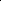 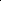 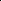 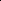 Neskelbiama apklausa20.1. Atvejai, kada pirkimas gali būti atliekamas apklausos būdu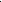 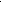 20.1. Atvejai, kada pirkimas gali būti atliekamas apklausos būdu20.1.1. Pirkimas skelbiamos apklausos būdu gali būti vykdomas visais atvejais (net kai Taisyklės leidžia rinktis paprastesnį pirkimo būdą (neskelbiamą apklausą raštu ar žodžiu)).20.1.1 jei numatoma pirkimo sutarties vertė yra mažesnė kaip 30 000 (trisdešimt tūkstančių eurų) eurų be PVM prekių ir/ar paslaugų pirkimo atveju, ir 90 000 (devyniasdešimt tūkstančių) eurų) be PVM darbų pirkimo atveju;20.1.2. jei pirkime, apie kurį buvo skelbta, nebuvo gauta paraiškų ar pasiūlymų arba visos pateiktos paraiškos ar pasiūlymai yra netinkami, o pirminės pirkimo sąlygos iš esmės nekeičiamos;20.1.3. jei perkama tik mokslo, eksperimentų, studijų, mokslinio ar techninio tobulinimo tikslais, jeigu nesiekiama gauti pelno arba padengti mokslinių tyrimų, eksperimentų, studijų ar eksperimentinės plėtros ar techninio tobulinimo išlaidų ir jeigu toks pirkimas neribos konkurencijos vėlesniuose tokiuose pirkimuose;20.1.4. jeigu prekes patiekti, paslaugas suteikti ar darbus atlikti gali tik konkretus tiekėjas dėl vienos iš šių priežasčių:a) pirkimo tikslas yra sukurti ar įsigyti unikalų meno kūrinį ar meninį atlikimą;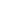 b) konkurencijos nėra dėl techninių priežasčių;c) dėl išimtinių teisių, įskaitant intelektinės nuosavybės teises, apsaugos;Šio punkto b ir c papunkčiai gali būti taikomi tik tuo atveju, kai nėra pagrįstos alternatyvos ar pakaitalo ir konkurencijos nebuvimas nėra sukurtas perkančiojo subjekto, dirbtinai sugriežtinus pirkimo reikalavimus; 20.1.5. kai dėl įvykių, kurių Bendrovė negalėjo iš anksto numatyti, būtina ypač skubiai įsigyti prekių, paslaugų ar darbų. Aplinkybės, kuriomis grindžiama ypatinga skuba, negali priklausyti nuo Bendrovės;20.1.6. jei Bendrovė pagal ankstesnę pirkimo sutartį iš kokio nors tiekėjo pirko prekių ir nustatė, kad iš jo verta pirkti papildomai, siekiant iš dalies pakeisti turimas prekes ar įrenginius arba padidinti turimų prekių ar įrenginių kiekį, kai, pakeitus tiekėją, Bendrovei reikėtų įsigyti medžiagų, turinčių kitokias technines charakteristikas, ir dėl to atsirastų nesuderinamumas arba per didelių techninių eksploatavimo ir priežiūros sunkumų;20.1.7. jei perkamos prekės kotiruojamos ir perkamos prekių biržoje;20.1.8. jei yra trumpalaikės ypač palankios sąlygos, leidžiančios reikalingas prekes įsigyti už daug mažesnę negu rinkos kainą;20.1.9. jei ypač palankiomis sąlygomis perkama iš tiekėjo, kuris yra likviduojamas, restruktūrizuojamas, bankrutuojantis, bankrutavęs ar su kreditoriais sudaręs taikos sutartį, arba tiekėjui taikomos panašios procedūros pagal šalies, kurioje jis registruotas, teisės aktus. 20.1.10. kai paslaugos perkamos po projekto konkurso, apie kurį buvo skelbta CVP IS, jeigu pirkimo sutartis sudaroma pagal projekto konkurse nustatytas taisykles ir perkama iš projekto konkurso laimėtojo arba vieno iš jų. Pastaruoju atveju į apklausą kviečiami visi laimėtojai; 20.1.11. kai iš to paties tiekėjo perkamos naujos paslaugos ar darbai, panašūs į tuos, kurie buvo pirkti pagal pirminę pirkimo sutartį, kai yra visos šios sąlygos kartu:a) visi nauji pirkimai yra skirti tam pačiam projektui, dėl kurio buvo sudaryta pirminė pirkimo sutartis, vykdyti, o pagrindiniame projekte buvo numatyta galimų papildomų paslaugų ar darbų pirkimo apimtis ir sąlygos, kurioms esant bus perkama papildomai;b) pirminė pirkimo sutartis buvo sudaryta paskelbus apie pirkimą šiame įstatyme nustatyta tvarka, skelbime nurodžius apie galimybę pirkti papildomai ir atsižvelgus į papildomų pirkimų vertę;20.1.12. perkamos prekės ir paslaugos naudojant reprezentacinėms išlaidoms skirtas lėšas;20.1.13. muziejų eksponatai, archyvų ir bibliotekų dokumentai, prenumeruojami laikraščiai ir žurnalai; 20.1.14. perkamos prekės iš valstybės rezervo;20.1.15. perkamos licencijos naudotis bibliotekiniais dokumentais ar duomenų (informacinėmis) bazėmis; 20.1.16. perkamos Bendrovės darbuotojų mokymo ir konferencijų paslaugos;20.1.17. perkamos ekspertų komisijų, komitetų, tarybų narių, taip pat jų pasitelkiamų ekspertų teikiamos nematerialaus pobūdžio (intelektinės) paslaugos; 20.1.18. perkamos prekės, jeigu jos gaminamos tik mokslinių tyrimų, eksperimentų, studijų ar eksperimentinės plėtros tikslais ir yra ženklinamos kaip išimtinai mokslo tikslams skirtos prekės;20.1.19. perkamos keleivių pervežimo, nakvynės ir kitos su tarnybine komandiruote susijusios paslaugos, kai jos įsigyjamos iš tiesioginio paslaugos teikėjo.20.1.20. perkamos Pagalbinės pirkimų veiklos paslaugos ar teisinės paslaugos, nepatenkančios į Įstatymo 16 straipsnio 1 dalies 4 punkto reglamentavimo sritį.20.2. Pirkimo būdo ypatumai20.2. Pirkimo būdo ypatumai20.2.1. Mažos vertės skelbiamas pirkimas atliekamas CVP IS priemonėmis, užpildant skelbimą apie pirkimą, vadovaujantis Viešųjų pirkimų tarnybos nustatyta tvarka.20.2.1. Atliekama apklausiant pasirinktą skaičių tiekėjų: a) vieną tiekėją: jei prekių ar paslaugų pirkimo sutarties vertė neviršija 10 000 eurų be PVM, arba jei darbų pirkimo sutarties vertė neviršija 20 000 eurų be PVM,išskyrus atvejus nurodytus Taisyklių 20.1.10 p. b) apklausiant ne mažiau kaip 3 tiekėjus, jei prekių ir/ar paslaugų pirkimo sutarties vertė yra daugiau kaip 10 000 Eur be PVM, arba jei darbų pirkimo sutarties vertė yra daugiau kaip 20 000 eurų be PVM. Apklausa laikoma įvykusia jei yra gautas bent vienas pasiūlymas. Mažiau negu 3 tiekėjus galima apklausti tik tuo atveju jei nėra žinoma trijų tiekėjų, atliekančių analogiškas paslaugas ar darbus ar tiekiančių lygiavertes prekes. Neatsižvelgiant į pirkimo sutarties vertę nustatytą 20.2.1 punkte pirkimas iš vienintelio tiekėjo galimas atvejais kai pirkimą būtina atlikti ypač skubiai dėl avarinės situacijos, kuriai esant Bendrovė negali užtikrinti paslaugų teikimo vartotojams (abonentams) ar jų apskaitos, taip pat, kai pažeisti fizinės informacinės saugos reikalavimai ir reikia itin skubiai šiuos pažeidimus pašalinti, taip pat kiti panašūs atvejai: netikėtos aplinkybės, iškilusios įrenginių eksploatacijos metu nustačius defektus, atliekant remonto darbus, vykdant hidraulinius bandymus; kai pirkimą reikia atlikti itin skubiai dėl valstybės institucijų ar kitų Bendrovės ir/ar jos veiklą kontroliuojančių įstaigų (įmonių, organizacijų) teisėtų nurodymų ir/ar reikalavimų tinkamo vykdymo ir kai tokį pirkimą atliekant kitu būdu viešajam interesui ar Bendrovės ir jų akcininkų interesui būtų padaryta didesnė žala nei pirkimą atlikus iš vieno tiekėjo;20.2.2. Pirkimai neskelbiamos apklausos būdu gali būti atliekami:a) žodžiu (telefonu, tiesiogiai prekybos vietoje, vertinama internete tiekėjų skelbiama informacija apie prekių, paslaugų ar darbų kainą ir kitaip), kai pirkimo sutarties vertė neviršija 3000 eurų be PVM;b) raštu (CVP IS priemonėmis, elektroniniu paštu, paštu, faksu ar kitomis priemonėmis) visais atvejais; c) įsigyjant iki 10 000 Eur be PVM vertės prekes ar paslaugas, tiekėjo oficialioje elektroninėje parduotuvėje. Tiekėjo pasiūlymu yra laikoma elektroninės parduotuvės tinklalapyje viešai pateikta informacija apie prekes ar paslaugas, o sutartis laikoma sudaryta prisijungimo būdu, Bendrovei elektroninėmis priemonėmis pateikus pirkimo užsakymą (atlikus atitinkamus registracijos veiksmus) ir sutikus su tiekėjo standartinėmis sutarties sąlygomis. 20.2.3. Rekomenduojama apklausą vykdyti CVP IS priemonėmis.20.2.4. Taisyklių 20.1.2, 20.1.3 ir 20.1.10 punktuose nurodytais atvejais apklausa turi būti vykdoma CVP IS priemonėmis.